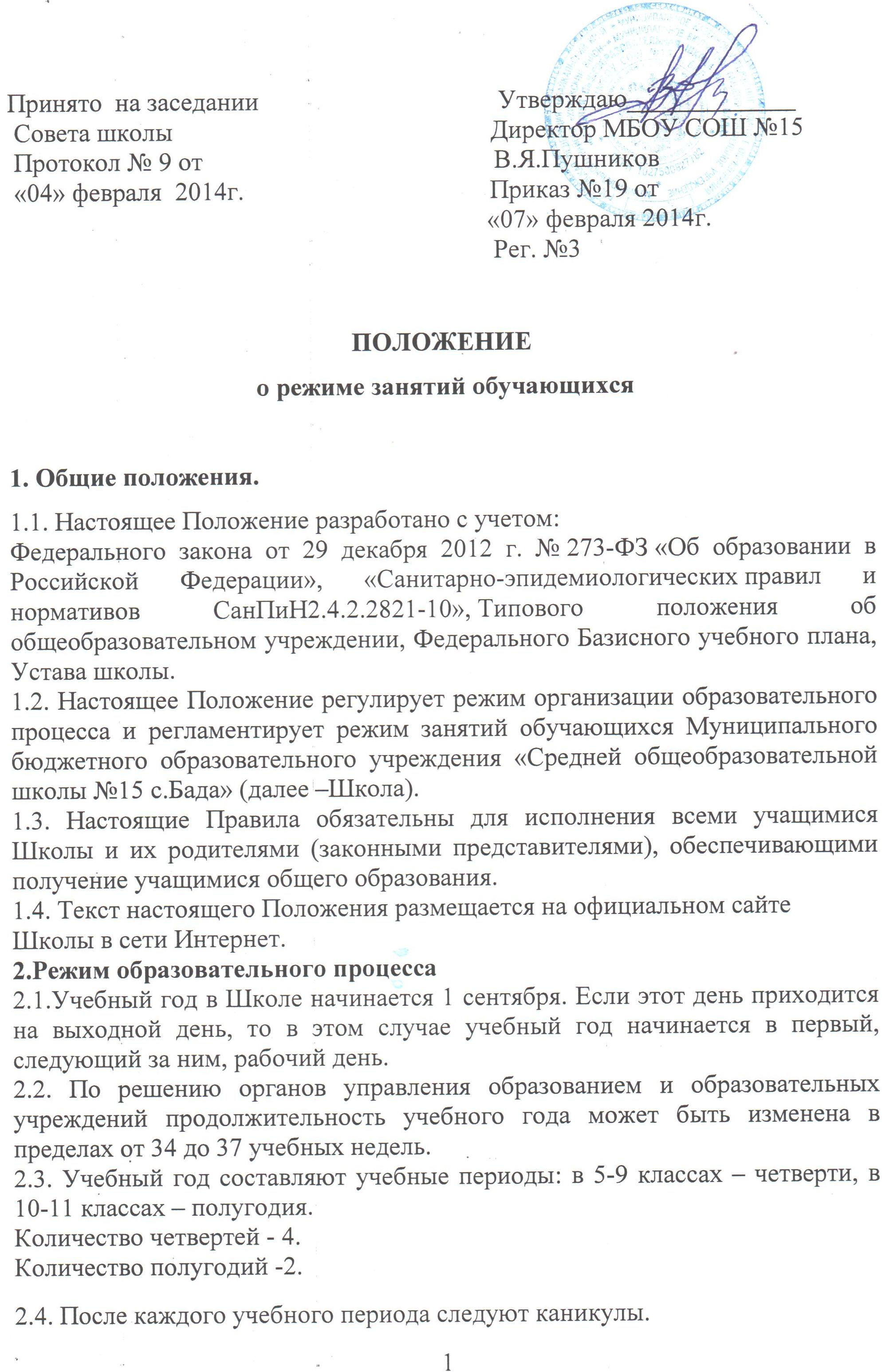 2.5. Продолжительность учебного года, каникул устанавливается годовым календарным учебным графиком. Календарный график на каждый учебный год согласовывается с Учредителем и утверждается приказом директора Школы.2.6. Режим работы по пятидневной или шестидневной учебной неделе определяется отдельным дополнительным актом, принятым Советом школы.2.7. Продолжительность урока в 5–11-х классах составляет 45 минут, в классах КРО -40 минут.2.8. Учебные занятия в Школе начинаются в 9.00 часов и проводятся в 1 смену. Проведение "нулевых" уроков в образовательном учреждении не допускается.2.9. После каждого урока учащимся предоставляется перерыв:-после 1-го, 5-го и 6-го – 10 минут;-после 2-го, 3-го и 4-го – 20 минут (для организации питания)2.10.Расписание звонков:1 урок: 9.00. – 9.45;2 урок: 9.55. – 10.40;3 урок: 11.00 – 11.45;4урок: 12.05.- 12.50;5урок: 13.10.- 13.55;6урок: 14.05 -14.507урок: 15.00.- 15.45.2.11.Горячее питание обучающихся осуществляется в соответствии с расписанием, утверждаемым на каждый учебный период директором Школы по согласованию с Советом школы.2.12.Аудиторная учебная нагрузка обучающихся не должна быть меньше минимальной обязательной и не должна превышать предельно допустимую аудиторную учебную нагрузку обучающихся.-5 класс - предельно допустимая аудиторная нагрузка при 6-дневной учебной неделе – 32 час в неделю;-6 класс - предельно допустимая аудиторная нагрузка при 6-дневной учебной неделе – 33 часа в неделю;-7 класс - предельно допустимая аудиторная нагрузка при 6-дневной учебной неделе – 35 часа в неделю;-8 класс - предельно допустимая аудиторная нагрузка при 6-дневной учебной неделе – 36 часов в неделю;-9 класс - предельно допустимая аудиторная нагрузка при 6-дневной учебной неделе – 36 часов в неделю;-10-11 классы - предельно допустимая аудиторная нагрузка при 6-дневной учебной неделе – 37 часов в неделю.2-класс КРО - предельно допустимая аудиторная нагрузка при 6-дневной учебной неделе – 36 часов в неделю;-индивидуальное обучение детей с ОВЗ -предельно допустимая нагрузка 8 час2.13. Расписание обязательных и факультативных уроков составляется в соответствии с гигиеническими требованиями к расписанию уроков (приложение 3 к СанПиН 2.4.2.2821-10), с учетом дневной и недельной умственной работоспособности обучающихся и шкалой трудности учебных предметов.2.14. В Школе установлены следующие основные виды учебных занятий: урок, лекция, семинар, практическая работа, лабораторная работа, экскурсия.2.15. С целью профилактики утомления, нарушения осанки, зрения обучающихся на уроках в начальной, средней и старшей школе проводятся физкультминутки, динамические паузы и гимнастика для глаз.2.16. При проведении учебных занятий по «Иностранному языку» (V-IX классы), «Технологии» (V-IX классы), а также по «Информатике и ИКТ», «Физике» и «Химии» (во время проведения практических занятий) осуществляется деление классов на две группы при наполняемости– 20 и более человек.При наличии необходимых условий и средств возможно деление на группы:- классов с меньшей наполняемостью, при проведении занятий по другим учебным предметам.- IX классов при организации предпрофильной подготовки(согласно Федерального БУП).2.17. В оздоровительных целях в Школе создаются условия для удовлетворения биологической потребности обучающихся в движении. Эта потребность реализуется посредством ежедневной двигательной активности обучающихся в объеме не менее 2 ч.:-3 урока физической культуры в неделю;-физкультминутки на уроках в соответствии с рекомендуемым комплексом упражнений (приложение 4 к СанПиН 2.4.2.2821-10);- организованные подвижные игры на  переменах;-внеклассные спортивные занятия и соревнования;-Дни здоровья;- самостоятельные занятия физической культурой в секциях и клубах.3. Режим каникулярного времени.3.1.Продолжительность каникул в течение учебного года составляет не менее 30календарных дней в учебном году.3.2. Продолжительность летних каникул составляет не менее 8 недель.33.3. Сроки каникул утверждаются директором Школы по согласованию с Учредителем.4.Режим внеурочной деятельности.4.1. Режим внеурочной деятельности регламентируется расписанием работы кружков, секций, детских общественных объединений.4.2. Время проведения экскурсий, походов, выходов с детьми на внеклассные мероприятия устанавливается в соответствии с календарно-тематическим планированием и планом воспитательной работы.Выход за пределы школы разрешается только после издания соответствующего приказа директора школы. Ответственность за жизнь и здоровье детей при проведении подобных мероприятий несет учитель, воспитатель, который назначен приказом директора.4.3.Работа спортивных секций, кружков, кабинета информатики допускается только по расписанию, утвержденному директором Школы.4.3.Между началом факультативных занятий, спортивных секций и кружков устраивается перерыв продолжительностью не менее 45 минут.4.4.При проведении внеурочных занятий продолжительностью более 1академического часа организуются перемены – 10 минут для отдыха со сменой вида деятельности.4.5. В Школе по желанию и запросам родителей (законных представителей) могут открываться группы продленного дня обучающихся, которые начинают свою работу после окончания уроков.Режим работы каждой группы утверждается директором школы.Группы продленного дня действуют на основании Положения о группах продленного дня.5.Промежуточная и итоговая аттестация обучающихся.5.1.Оценка индивидуальных достижений обучающихся осуществляется по окончании каждого учебного периода:5-9 классов – по итогам четвертей, учебного года (балльное оценивание);10,11 классов - по полугодиям (балльное оценивание).5.2. Порядок проведения промежуточной аттестации и системы оценки индивидуальных достижений обучающихся определяется соответствующими локальными актами.5.3. Государственная (итоговая) аттестация в выпускников 9 и 11 классов проводится в соответствии с нормативно-правовыми документами Министерства образования РФ, Министерства образования, науки и молодежной политики Забайкальского края.4